Міністерство освіти і науки України Львівський національний університет імені Івана ФранкаФакультет журналістики Кафедра зарубіжної преси та інформаціїЗатверджено на засіданні кафедри зарубіжної преси та інформації факультету журналістики Львівського національного університету імені Івана Франка(протокол № 2 від 31.08.2022 р.)Завідувач кафедри – доктор наук із соціальних комунікацій, професор Марʼян ЖИТАРЮК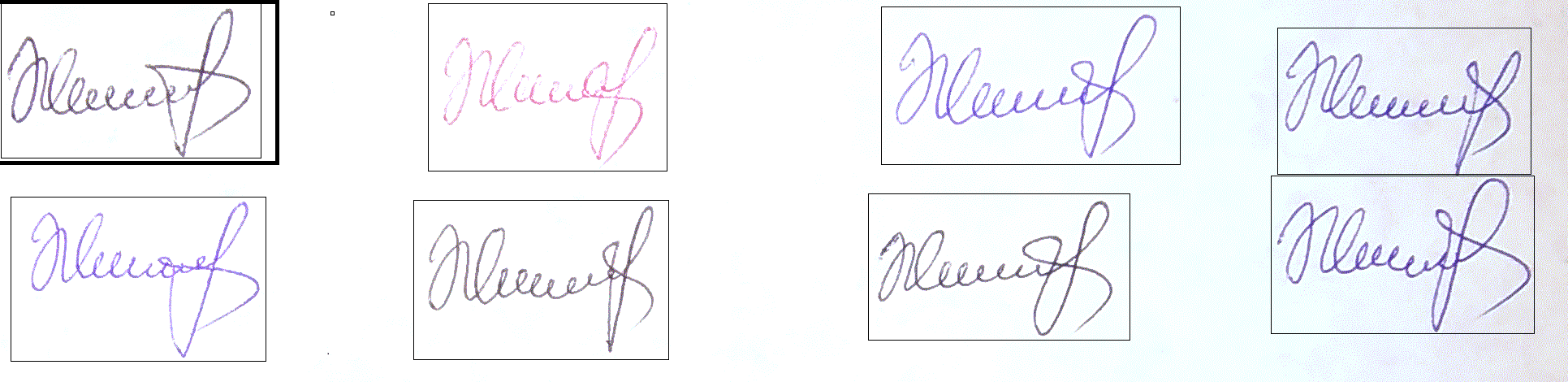 СИЛАБУС З НАВЧАЛЬНОЇ ДИСЦИПЛІНИ«РАДІО І ТЕЛЕБАЧЕННЯ ЗА КОРДОНОМ», що викладається в межах ОПП «Журналістика»першого (бакалаврського) рівня вищої освітидля здобувачів зі спеціальності 061 ЖурналістикаЛьвів – 2022СТРУКТУРА НАВЧАЛЬНОЇ ДИСЦИПЛІНИ«РАДІО І     ТЕЛЕБАЧЕННЯ ЗА КОРДОНОМ»Розробив: проф. М. Г. ЖИТАРЮК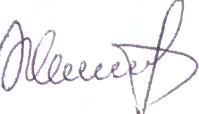 Назва курсу«Радіо і телебачення за кордоном» Адреса викладання курсуВул. Генерала Чупринки, 49, ЛьвівФакультет та кафедра, за якою закріплена дисциплінаФакультет журналістики, кафедра зарубіжної преси та інформаціїГалузь знань, шифр та назва спеціальностіГалузь знань – 06 Журналістика, Спеціальність – 061 ЖурналістикаВикладачі курсуЖитарюк Мар’ян Георгійович, доктор наук із соціальних комунікацій, професор, професор кафедри зарубіжної преси та інформації (змістовий модуль «Радіо і телебачення за кордоном»)Контактна інформація викладачівmaryan.zhytaryuk@lnu.edu.ua, http://journ.lnu.edu.ua/employee/zhytaryuk-m-h; https://orcid.org/0000-0002-5690-5701, https://scholar.google.com.ua/citations?hl=uk&user=MA1AiGkAAAAJ, Львів, вул. Генерала Чупринки, 49, каб. 304Консультації з курсу відбуваютьсяКонсультації в день проведення лекцій/практичних занять, а також за попередньою домовленістю. Можливі й онлайн консультації через Skype, Вайбер, Меседжер або подібні ресурси. Для погодження додаткового часу онлайн консультацій слід писати на електронну пошту викладача або у приват соціальних мереж.Сторінка курсуhttps://journ.lnu.edu.ua/wp-content/uploads/2020/11/sylabus-RadioTB2020.pdf Інформація про курсДисципліна «Радіо і телебачення за кордоном» є вибірковою дисципліною зі спеціальності 061 – журналістика для освітньої програми «Журналістика», яка викладається в яка викладається на заочній формі навчання в 4 і 5 семестрі в обсязі 4,5 кредита (за Європейською Кредитно-Трансферною Системою ECTS).Коротка анотація курсуОб’єктом вивчення дисципліни є інформація, зокрема масова інформація в електронному форматі, зокрема передана на радіо і показана на телебаченні.Предметом вивчення курсу „Радіо і телебачення за кордоном” є аналіз масової інформації в електронному форматі, зокрема за її хронологічними, геополітичними параметрами, за  видово-типологічними, морально-етичними, функціональними і проблемно- тематичними характеристиками, способами поширення й дієвості масової інформації.Мета та цілі курсуМета – показати генезу розвитку і сучасний досвід функціонування радіомовлення і телебачення у світі (від зародження до сьогодні), роблячи основні акценти на електронних ЗМІ розвинутих країн світу. Курс „ Радіо і телебачення за кордоном ” орієнтований на те, щоб дати студентам базові теоретичні знання й практичні навички для оцінювання інформаційних властивостей під час пошуку, створення, збереження, розповсюдження інформації в електронних мас-медіа, зокрема на радіо і телебаченні.Цілі (завдання) навчальної дисципліни:виходячи з мети курсу, теоретично осмислити фахову діяльність представників електронних та друкованих медіа світу з акцентуванням на ключових постатях, працях, теле- та радіопрограмах;відзначити яскраві позитивні приклади формування порядку денного, верстки, маркетингу програм, журналістської і режисерської майстерності;проаналізувати переваги нових технічних можливостей і сучасних мультимедійних технологій в контексті формування новітніх мас-медіа;особливу увагу приділити розвиткові мас-медіа у США, Великобританії, Польщі, Німеччині, Франції, Японії;осмислити специфіку роботи друкованих та електронних ЗМІ;закріпити теоретичний матеріал і практичні навики з допомогою рольових ігор, написання наукових есе, рефератів, бакалаврської, дипломної чи магістерської робіт, під час виробничої практики.Література для вивчення дисципліниБАЗОВАБойд Ендрю. Ефірна журналістика. Технології виробництва ефірних новин (Пер. з англ. О. О. Колот, ред. перекл. А. В. Куликов. – П’яте вид. – К., 2007. – 429 с.Лизанчук В. В. Інформаційна безпека України: теорія і практика: Підручник. Львів : ЛНУ імені Івана Франка, 2017. – 728 с.  // https://journ.lnu.edu.ua/wp-content/uploads/2020/11/Lyzanchuk-Informatsiyna-bezpeka-Ukrainy-2017.pdf Мащенко І. Г. Хроніка українського радіо і телебачення в контексті світового аудіовізуального процесу [Текст] / І. Г. Мащенко. К.: Україна, 2005. 381 с. Мой Д., Ордольфф М. Телевізійна журналістика: Практична журналістика, том 62 / За загал. ред. В. Ф. Іванова; Пер. з нім. В. Климченка. — Київ: Академія української преси, Центр вільної преси, 2019. — 234 с. // https://www.aup.com.ua/uploads/Televisiyna_jurnalistyka_2019.pdf Сарторі Карло. Око світу – телебачення //Від кременя до кремнію / За ред. Джованні Джованніні. Торіно, 1984. С.128-147. Сарторі Карло. Роль радіо //Від кременя до кремнію / За ред. Джованні Джованніні. Торіно, 1984. С.108-125. Телевізійна та радіокомунікація: історія, теорія, новітні практики: підручник / В. В. Лизанчук, І. В. Крупський, О. М. Білоус та ін.; за ред. д-ра філол.наук, проф. В. В. Лизанчука. Львів: ЛНУ імені Івана Франка, 2021. 420 с.ДОПОМІЖНАGolka Bartlomiej. System medialny Francji (Голка Бартоломей. Медійна системи Франції). – Warszawa, 2001. – 190 p.Лизанчук В. В. Основи радіожурналістики: Підручник. К.: Знання, 2006. 628 с. // http://surl.li/ctgjoМиронченко В. Я. Основи інформаційного радіомовлення : Підручник. – К. : ІЗМН, 1996. – 440 с.Основи тележурналістики : курс лекцій [авт. та укл. Холод О.; автори: Дмитровський З., Шаповал Ю. К.: КиМУ, 2012. 121 с. http://document.kdu.edu.ua/info_zab/061_130.pdf Правове регулювання суспільного мовлення: стандарти ЄС, Ради Європи та досвід країн-членів Євросоюзу. Київ, 2007.Стівенс Мітчел. Виробництво новин: телебачення, радіо, інтернет / Пер. з англ. Н. Єгоровець. – К.: Вид. дім „Києво-Могилянська академія”, 2008. – 407 с.Фіхтеліус Е.. Десять заповідей журналістики // https://www.youtube.com/playlist?list=PLZnn9Ac0UNau2oyWlTYjaP7OTDcjpCMYOХорслі Вільям. Роль суспільних мовників у медіа-середовищі, що постійно змінюється. Промова. Переклад: Марії Фронощук. 2012, 6 серп. URL: https://stv.detector.media/view/rol_suspilnikh_movnikiv_u_mediaseredovischi_scho_postiyno_zminyuetsya/ Цвіліховський Віктор. 95 років тому заговорило українське радіо // Дзеркало тижня. 2019. 22 лист. https://zn.ua/ukr/HISTORY/95-rokiv-tomu-zagovorilo-ukrayinske-radio-330572_.htmlШаповал Ю. Г. Телевізійна журналістика: навч. посіб./ Ю. Г. Шаповал. – Рівне, 2008.Шаповал Ю. Г. Телевізійна публіцистика: методологія, методи, майстерність. – Л.: Вид-во Львів. ун-ту, 2002. – 232 с.Яковець А.В. Телевізійна журналістика: теорія і практика: Підручник – К.: Вид. дім „Києво-Могилянська академія ”, 2007. – 240 с.МЕТОДИЧНЕ ЗАБЕЗПЕЧЕННЯЖитарюк М.Г. Радіомовлення і телебачення за кордоном. Навчально-методичний посібник з навчальної дисципліни для студентів за напрямом підготовки 6.030301 “Журналістика” факультету журналістики Львівського національного університету імені Івана Франка / укладач: д. н. із соц. комун., проф. Мар’ян Георгійович Житарюк. – Львів, 2012. – 28 с.ІНТЕРНЕТ-ДЖЕРЕЛАhttp://stv.detector.mediaЗакон України Про Суспільне телебачення і радіомовлення України // https://zakon.rada.gov.ua/laws/show/1227-18#Text Про захист інформації в автоматизованих системах. Закон України // Україна: Інформація і свобода слова. – К.: Молодь, 1997. – С. 310-317.Про інформацію. Закон України // Україна: Інформація і свобода слова. – К.: Молодь, 1997. – С. 58-78.Про науково-технічну інформацію. Закон України // Україна: Інформація і свобода слова. – К.: Молодь, 1997. – С. 296-309.Про рекламу. Закон України// Україна: Інформація і свобода слова. – К.: Молодь, 1997. – С. 153-167.Про телебачення і радіомовлення. Закон України // Україна: Інформація і свобода слова. – К.: Молодь, 1997. – С. 111-139.Обсяг курсуВибіркова дисципліна викладається на заочній формі навчання у четвертому і пʼятому семестрах загальним обсягом 135 год. 4 семестр: 3 кредити, всього 90 год., з яких 18 год. аудиторних (10 лекцій та 8 практичних) і 72 год. самостійної роботи.5 семестр: 1,5 кредити, всього 45 год., самостійна робота – 45 год. Залік.Загальна кількість годин - 90Очікувані результати навчанняОчікувані результати навчанняКурс дасть можливість молодим фахівцям знати:історію зародження і розвитку радіомовлення;історію зародження і розвитку телебачення;провідні європейські радіокорпорації і найвідоміші радіопрограми;провідні європейські телевізійні корпорації і найвідоміші телепрограми;постаті провідних радіопубліцистів Європи, США і Російської Федерації;постаті провідних телевізійних публіцистів Європи, США і Російської Федерації;жанри, форми і формати радіо у світі;жанри, форми і формати телебачення у світі;види, закони і властивості інформації;сутність і тенденції розвитку масової інформації;методи збору і розповсюдження інформації;загальні характеристики аудиторії ЗМІ;особливості верстки радіопрограм;особливості верстки телепрограм (дизайн);етичні норми та професійні стандарти роботи журналіста.Результати / здобуті компетенціїУ процесі навчання слухачі повинні набути певних знань, щоб уміти:встановлювати відповідність інформаційної діяльності згідно з чинним законодавством та професійно-етичними кодексами журналістики;готувати інформаційні добірки з міжнародного життя, враховуючи специфіку радіо;готувати інформаційні добірки з міжнародного життя, враховуючи специфіку телебачення;професійно аналізувати і критично сприймати передану по радіо та показану по телебаченню масову інформацію в різних жанрових формах;відрізняти фахову, неупереджену і свочасну масову інформацію, передану по радіо чи показану на телебаченні;робити відповідні рекомендації щодо поліпшення якості прослуханих (показаних) радіопрограм чи телепередач;написати наукове есе про журналістську майстерність, компетентні характеристики відомого закордонного теле- чи радіопубліциста, особливості функціонування провідної телерадіокомпанії.Ключові словаРадіо, телебачення, радіопубліцистика, телепубліцистика, громадське мовлення, закордонний досвід, радіопропаганда, телевізійна пропаганда, міжнародний відділ редакції Формат курсуЗаочний ТемиЗМІСТОВИЙ МОДУЛЬ №1. РАДІО І ТЕЛЕБАЧЕННЯ ЗА КОРДОНОМ. ІСТОРИЧНО-ІНФОРМАЦІЙНИЙ ТА ПРАГМАТИЧНИЙ КОНЦЕПТЛекції Специфіка радіомовлення і телебачення у світі: історія зародження, розвиток і особливості функціонування. 1 год.Зародження та розвиток радіомовлення й телебачення в Україні. 1 год.Радіопропаганда часів „холодної війни” і сучасні трансформаційні різновиди в контексті збройної агресії РФ в Україні. 1 год.Публіцистична та авторська майстерність на радіо і телебаченні. 1 год.Сучасні європейські та британські електронні ЗМІ. 1 год.Практичні/семінарськіРадіопропаганда часів „холодної війни” і сучасні трансформаційні різновиди в контексті збройної агресії РФ в Україні. 1 год.Публіцистична та авторська майстерність на радіо і телебаченні. 1 год.Сучасні європейські та британські електронні ЗМІ. 1 год.ЗМІСТОВИЙ МОДУЛЬ № 2. СУСПІЛЬНЕ МОВЛЕННЯ У СВІТІЛекції Телебачення і радіо Центральної і Східної Європи (Польща, Румунія, Литва, Естонія). 1 год.Сучасне телебачення і радіомовлення західноєвропейських країн (Німеччина, Бельгія, Франція, Італія). 1 год.Телебачення і радіо Скандинавії (Норвегія, Швеція, Данія, Фінляндія). 1 год.Телебачення і радіо острівних держав (Великобританія, Ірландія, Японія, Австралія, Нова Зеландія). 1 год.Сучасне телебачення і радіомовлення Північної Америки (США, Канада). 1 год.Практичні/ семінарськіТелебачення і радіо Центральної і Східної Європи (Польща, Румунія, Литва, Естонія). 1 год.Сучасне телебачення і радіомовлення західноєвропейських країн (Німеччина, Бельгія, Франція, Італія). 1 год.Телебачення і радіо Скандинавії (Норвегія, Швеція, Данія, Фінляндія). 1 год.Телебачення і радіо острівних держав (Великобританія, Ірландія, Японія, Австралія, Нова Зеландія). 1 год.Сучасне телебачення і радіомовлення Північної Америки (США, Канада). 1 год.Підсумковий контроль, формаЗалік за результатами роботи на семінарських та на основі контрольних, самостійних робіт, а також індивідуальних та командних проєктів студентів.ПререквізитиВідповідно до структурно-логічної схеми ОПП. Для вивчення курсу студенти потребують базових знань з журналістикознавчих дисциплін, зокрема, з циклу професійної та практичної підготовки, прочитаних у попередніх семестрах, достатніх для сприйняття категоріального і предметного апарату.Навчальні методи та техніки під час викладання курсуЛекція-обговорення, практичне, семінарське, дискусія, групова робота, консультування, проблемно-пошукові диспути на основі реальних подій та ситуативного моделювання, презентації медіапроєктів, елементи онлайн-навчання: робота з онлайн-дошкою на платформі Padlet, Jamboard, MentimetrНеобхідне обладнанняКомп’ютер, мультимедійний проектор, доступ до мережі Інтернет, ноутбук, мобільний телефон чи планшет.Критерії оцінювання (окремо для кожного виду навчальної діяльності)Викладання передбачає роботу в межах блочно-модульного принципу (усього два змістові модулі) відповідно до навчального плану.Оцінювання проводиться за 100-бальною шкалою:26 балів – за участь у дебатах, фахово поставлені питання, зроблені коментарі, доповнення і повідомлення на практичних і семінарських заняттях: по 4 бали на кожному з чотирьох занять та по 2 бали на кожному з пʼяти лекційних занять;30 балів за першу контрольну модульну роботу у вигляді індивідуальної презентації (інформаційні повідомлення – «Світ за тиждень»);30 балів – за другу контрольну модульну роботу (комплексну самостійну – аналітичне есе про телерадіопубліциста; критичний аналіз двох серій з фільму Ю. Фіхтеліуса «Десять заповіфдей журналіста» або рівнозначного навчального матеріалу);4 бали – за виконання завдань на самостійне опрацювання, індивідуальні наукові завдання, опрацювання рекомендованої літератури тощо. Академічна доброчесність: Очікується, що студентські роботи будуть самостійними, оригінальними дослідженнями чи міркуваннями. Відсутність посилань на використані джерела, фабрикування джерел, списування, втручання в роботу інших авторів становлять приклади можливої академічної недоброчесності. Виявлення ознак академічної недоброчесності в письмовій роботі є підставою для її незарахуванння викладачем, незалежно від масштабів плагіату чи обману. Жодні форми порушення академічної доброчесності не толеруються.Відвідування занять є важливою складовою навчання. Очікується, що всі студенти відвідають усі аудиторні заняття з курсу. Слухачі повинні інформувати викладача про неможливість відвідати заняття. У будь-якому випадку вони зобов’язані дотримуватися усіх строків, що визначені для виконання усіх видів письмових робіт, передбачених курсом. Література. Усю літературу, яку студенти не зможуть знайти самостійно, викладач надає виключно в освітніх цілях без права її передачі третім особам.Політика виставлення балів. Враховуються усі бали, набрані упродовж семестру (поточне тестування (контрольна), самостійна робота (доповідь) та бали за роботу на практичних і семінарських заняттях. При цьому обов’язково враховуються присутність на заняттях та активність студента під час практичного заняття; недопустимість пропусків та запізнень на заняття; користування мобільним телефоном, планшетом чи іншими мобільними пристроями під час заняття, якщо це не пов’язано з навчанням; списування та плагіат; несвоєчасне виконання поставленого завдання і т. ін.На семінарських заняттях передбачається перегляд і прослуховування інформаційних, аналітичних, публіцистичних (авторських) програм (до 30 хвилин) провідних телерадіокомпаній світу з метою подальшого аналізу, засвоєння концепцій, шкіл, світоглядних платформ, ознайомлення з позитивним досвідом і критика невдалих проектів. Практичний концепт складатиметься переважно з сучасного матеріалу, який регулярно оновлюватиметься.Студенти під контролем викладача проаналізують і ряд ключових світових подій в медіа різних країн з погляду правдивості, об’єктивності, неупередженості, доцільності, професійності, майстерності, оперативності, етичності тощо.Схема семінарського заняття:А) 3-5 індивідуальних інформаційних теле- і радіоповідомлень (до трьох хвилин кожне) про останні значущі міжнародні події;Б) аналіз одного-двох концептуальних проблемно-тематичних есе студентів про певну телерадіопрограму, окремого теле- чи радіопубліциста (дозволяється у співавторстві – до трьох авторів) – відповідно до теми заняття.В) міні-рецензія на дві серії фільму Е. Фіхтеліуса «Десять заповідей журналістики».Студентські роботи виконуються:а) у вигляді фахових повідомлень (до трьох хвилин – 1,5 друкованої сторінки 35-45 рядків к.14 гарнітури „Таймс Нью Роман”), озвучених в аудиторії і продубльованих на паперових носіях (по два повідомлення кожен – для радіо і телебачення), які зараховуються як рівні частини результату першого змістового модуля;б) у вигляді аналітичного журналістського есе (обсяг 5-7 друкованих сторінок, з яких на аудиторну презентацію основного змісту – до десяти хвилин), яке оцінюється як підсумок другого змістового модуля.Контрольні питання і завданняМій улюблений зарубіжний радіокоментатор (тележурналіст)… Назвати його. Коротко, кількома реченнями: де працює (працював), формат, сильні сторони, чого можна навчитися, як можна використати цей досвід у іншому форматі. Загальний обсяг – 3500-4500 знаків або групове завдання: зверстати міжнародну програму на радіо або ТБ (на вибір), включно зі сценарним планом, з можливою презентацією, тривалістю 10-12 хв., або озвученням в аудиторії на практичних заняттях (0-10 балів)Світ за тиждень. Відповідно до обраної ролі (назвати зарубіжну теле- або радіопрограму) подати 5 головних міжнародних новин за принципом «від найважливішого»: на 2-3 речення кожне повідомлення (по 350-500 знаків з пробілами) з дотриманням правил своєчасності, наближення інтересів, важливості, достовірності (0-10), або проаналізувати по дві серії фільму Ю. Фіхтелліуса «Десять заповідей журналістики» (0-10 балів).Тематика наукових есеВинаходи і конкуренція на зорі радіомовлення: Гульєльмо Марконі та Олександр Попов.Радіомовлення європейських країн до і після 70-х років ХХ ст.Конкурентний тандем Сі-Бі-Ес – Ен-Бі-Сі та Сі-Ен-Ен.Структура, особливості і значення Бі-Бі-Сі у розвитку громадського мовлення у світі.Спільне в організації радіомовлення у СРСР, Німеччині  та Італії першої половини ХХ ст.Специфіка радіопропаганди періоду Другої світової війни.Особливості та специфіка роботи радіо періоду „холодної війни”.Значення „Голосу Америки”, „Радіо Свобода”, „Вільної Європи” та „Німецької хвилі” у ХХ ст. Плагіат і програми-клони – глобальна проблема телебачення.Б. Грабовський, Б. Розінг, Франсуорт і Зворикін. Роль кожного у створенні телебачення.Поняття „реальність”, „телереальність”, „віртуальна реальність”: особливості та специфіка.Поясніть поняття „подія”, „подія на телебаченні” і „псевдоподія”. Наведіть приклади.Універсалізація професії тележурналіста (досвід Швеції).Верстка сучасних інформаційних програм телебачення: проблеми глобальних викликів.Особливості громадського мовлення у… (країна на вибір студента).ОпитуванняАнкету-оцінку з метою оцінювання якості курсу буде надано по завершенню курсу.№ з/пТема, план, короткі тезиФорма роботи Література.Ресурси в інтернетіЗавдання, години самостійної роботиТермін виконанняЗмістовий модуль 1.Радіо і телебачення за кордоном. Історично-інформаційний та прагматичний концептЗмістовий модуль 1.Радіо і телебачення за кордоном. Історично-інформаційний та прагматичний концептЗмістовий модуль 1.Радіо і телебачення за кордоном. Історично-інформаційний та прагматичний концептЗмістовий модуль 1.Радіо і телебачення за кордоном. Історично-інформаційний та прагматичний концептЗмістовий модуль 1.Радіо і телебачення за кордоном. Історично-інформаційний та прагматичний концептЗмістовий модуль 1.Радіо і телебачення за кордоном. Історично-інформаційний та прагматичний концепт1Специфіка радіомовлення і телебачення у світі: історія зародження, розвиток і особливості функціонування.Технічні передумови виникнення радіо і ТБ. Суспільно-політичні та воєнні передумови використання радіозв’язку. Зародження і ранній розвиток радіомовлення як виду засобів масової інформації. Радіомовлення міжвоєнного періоду в європейських країнах і США. Зародження і ранній  розвиток телебачення. Реалізація гіпотези про „велике село”. Різновиди сучасних телесистем і майбутні перспективи. Явища телезалежності,Лекція (1 год.)Лизанчук В. В. Основи радіожурналістики: Підручник. К.: Знання, 2006.  628 с. + компакт-диск // http://surl.li/ctgjo. Мащенко І. Г. Хроніка українського радіо і телебачення в контексті світового аудіовізуального процесу [Текст] / І. Г. Мащенко. К.: Україна, 2005. 381 с.Сарторі Карло. Роль радіо //Від кременя до кремнію / За ред. Джованні Джованніні. Торіно, 1984. С.108-125. Стівенс Мітчелл. Виробництво новин: телебачення, радіо, Інтернет. К., 2008.Телевізійна та радіокомунікація: історія, теорія, новітні практики: підручник / В. В. Лизанчук, І. В. Крупський, О. М. Білоус та ін.; за ред. д-ра філол.наук, проф. В. В. Лизанчука. Львів: ЛНУ імені Івана Франка, 2021. 420 с.Бойд Ендрю. Ефірна журналістика. Технології виробництва ефірних новин (Пер. з англ. О. О. Колот, ред. перекл. А. В. Куликов. П’яте вид. К., 2007. 429 с.Основи тележурналістики : курс лекцій [авт. та укл. Холод О.; автори: Дмитровський З., Шаповал Ю. К.: КиМУ, 2012. 121 с. http://document.kdu.edu.ua/info_zab/061_130.pdf Сарторі Карло. Око світу – телебачення //Від кременя до кремнію / За ред. Джованні Джованніні. Торіно, 1984. С.128-147. Шаповал Ю. Г. Телевізійна журналістика: навч. посіб./ Ю. Г. Шаповал. – Рівне, 2008.Ознайомитись із специфікою радіо і телебачення як різновидів засобів масової інформації – від зародження до сьогодення, вивчити матеріали лекції та опрацювати рекомендовану літературу.8 год.1-й тижд.2Зародження та розвиток радіомовлення й телебачення в УкраїніВинайдення радіо як технічного пристрою і сфери його використання. Радіо як засіб інформації та радянської пропаганди (довоєнний і воєнний досвід). Структура центрального радіомовлення.Структура місцевого радіомовлення. Специфіка радянського радіомовлення та його основні жанрові вираження.Телебачення в УРСР. Хрещатик, 26. Телебачення в інших союзних республіках. Структура телемовлення і верстка телевізійних програм. Міжнародна система інтербачення. Роль Б. Грабовського та інших українських фізиків у технічному поступі розвитку телебаченняЛекція (1 год.)Мащенко І. Г. Хроніка українського радіо і телебачення в контексті світового аудіовізуального процесу [Текст] / І. Г. Мащенко. К.: Україна, 2005. 381 с.Нагорняк М. В. Радіожурналістика в Україні // Велика українська енциклопедія. URL: https://vue.gov.ua/Радіожурналістика в Україні (дата звернення: 21.08.2022).Сарторі Карло. Роль радіо //Від кременя до кремнію / За ред. Джованні Джованніні. Торіно, 1984. С.108-125.Телевізійна та радіокомунікація: історія, теорія, новітні практики: підручник. Львів: ЛНУ імені Івана Франка, 2021. 420 с.Цвіліховський Віктор. 95 років тому заговорило українське радіо // Дзеркало тижня. 2019. 22 лист. https://zn.ua/ukr/HISTORY/95-rokiv-tomu-zagovorilo-ukrayinske-radio-330572_.htmlМащенко І. Г. Хроніка українського радіо і телебачення в контексті світового аудіовізуального процесу [Текст] / І. Г. Мащенко. К.: Україна, 2005. 381 с.Мой Д., Ордольфф М. Телевізійна журналістика: Практична журналістика, том 62 / За загал. ред. В. Ф. Іванова; Пер. з нім. В. Климченка. — Київ: Академія української преси, Центр вільної преси, 2019. — 234 с. // https://www.aup.com.ua/uploads/Televisiyna_jurnalistyka_2019.pdf Основи тележурналістики : курс лекцій [авт. та укл. Холод О.; автори: Дмитровський З., Шаповал Ю. К.: КиМУ, 2012. 121 с. http://document.kdu.edu.ua/info_zab/061_130.pdf Ознайомитись з історією радіомовлення в Україні, а також структурою радіомовлення, жанровими особливостями.Ознайомитись з історією телебачення в Україні; структурою телемовлення й особливості верстки телевізійних програм в умовах СРСР; акцентувати на непересічній особистості в розвитку телебачення – Б. П. Грабовському. Вивчити матеріали лекції та опрацювати рекомендовану літературу.8 год.1-й тижд.3Радіопропаганда часів „холодної війни” і сучасні трансформаційні різновиди в контексті збройної агресії РФ в УкраїніРадянська пропаганда. Західна пропаганда. Сучасна кремлівська пропаганда війни та геноциду українців: телепропаганда, соціальні мережі, боти). Радіомовлення у країнах „третього” світу. Феномен тоталітарного і авторитарного радіомовлення (Північна Корея, Куба, Білорусь, РФ).Лекція (1 год.)Житарюк Мар’ян. Телебачення як плацдарм селективної комунікативної технології // Медіакритика. – 2011. – 27 жовт. Електронний ресурс. Режим доступу: http://www.mediakrytyka.info/tags/manipulyatsiya; http://mgzhyt.blogspot.com/; http://mgzhyt.ucoz.ru/.Лизанчук В. В. Інформаційна безпека України: теорія і практика: Підручник. Львів : ЛНУ імені Івана Франка, 2017. – 728 с.  // https://journ.lnu.edu.ua/wp-content/uploads/2020/11/Lyzanchuk-Informatsiyna-bezpeka-Ukrainy-2017.pdf Опрацювати джерельну базу, сучасний радіо- і телеконтент, лекційні матеріали та рекомендовану літературу.8 год.1-й тижд.4Публіцистична та авторська майстерність на радіо і телебаченніОснови публіцистичної та авторської майстерності в радіожурналістиці.Основи публіцистичної та авторської майстерності в тележурналістиці.Лекція (1 год.)Лизанчук В. В. Основи радіожурналістики : Підручник. – К.: Знання, 2006. – 628 с.+ компакт-диск. – С. 234-264.Шаповал Ю. Г. Телевізійна публіцистика: методологія, методи, майстерність. – Л.: Вид-во Львів. ун-ту, 2002. – 232 с.Опрацювати лекційні матеріали та рекомендовану літературу.8 год.1-й тижд.5Сучасні європейські та британські електронні ЗМІЗаконодавча база функціонування радіомовлення і телебачення країн Європи та Великої Британії. Громадсько- правові телерадіоорганізації.Провідні радіостанції і телеканали. Приватне радіомовлення і телебачення.    Реалії і перспективи.Лекція (1 год.)Засоби масової інформації і громадська думка // Німеччина у фактах. – Франкфурт-на-Майні. – 1996. – С.435-438.Радіомовлення і телебачення // Німеччина у фактах. – Франкфурт-на-Майні. – 1996. С.443-448; http://www.government.de.Опрацювати рекомендовану літературу і матеріали лекції.8 год.1-й тижд.6Радіопропаганда часів „холодної війни” і сучасні трансформаційні різновиди в контексті збройної агресії РФ в УкраїніРадянська пропаганда. Західна пропаганда. Московська пропаганда ХХІ ст. Радіомовлення у країнах „третього” світу. Особливості тоталітарного і авторитарного радіомовлення (Північна Корея, Куба, Білорусь).Практичне (1 год.)Як до лекції Іномовлення на радіо та ТБ (західне, радянське, російське), його використання з метою політичної пропаганди. Опрацювати лекційні матеріали та рекомендовану літературу;зробити порівняльну характеристику виступів у ХХ і ХХІ ст. у країнах авторитарного / тоталітарного політичного устрою – росія, білорусь, північна корея, іран (матеріал для аналізу – на вибір).8 год.1-й тижд.7Публіцистична та авторська майстерність на радіо і телебаченніОснови публіцистичної та авторської майстерності в радіожурналістиці.Основи публіцистичної та авторської майстерності в тележурналістиці.Практичне(1 год.)Як до лекціїСформувати перелік необхідних рис журналіста, які сприяють професійному зростанню на радіо і телебаченні в контексті авторської майстерності.8 год.1-й тижд.8Сучасні європейські та британські електронні ЗМІЗаконодавча база функціонування радіомовлення і телебачення країн Європи та Великої Британії. Громадсько- правові телерадіоорганізації.Провідні радіостанції і телеканали. Приватне радіомовлення і телебачення.    Реалії і перспективи.Практичне1 год.Як до лекціїЗробити порівняльну характеристику європейських / британських та українських радіостанцій і телеканалів.8 год.1-й тижд.Змістовий модуль 2.Суспільне мовлення у світіЗмістовий модуль 2.Суспільне мовлення у світіЗмістовий модуль 2.Суспільне мовлення у світіЗмістовий модуль 2.Суспільне мовлення у світіЗмістовий модуль 2.Суспільне мовлення у світіЗмістовий модуль 2.Суспільне мовлення у світі9Телебачення і радіо Центральної і Східної Європи (Польща, Румунія, Литва, Естонія)Лекція (1 год.)Бенсон Родні та Паверс Метью. Громадські медіа і політична незалежність: звіт. Нью-Йорк Як улаштоване суспільне мовлення Естонії // http://stv.detector.media/dosvid/movnyky_svitu/yak_ulashtovane_suspilne_telebachennya_estonii/. Доступ до публікації: 27.08.2022.Як улаштоване суспільне мовлення Литви // http://stv.detector.media/dosvid/movnyky_svitu/yak_ulashtovane_suspilne_movlennya_litvi/. Доступ до публікації: 27.08.2022.Як улаштоване суспільне мовлення Румунії // http://stv.detector.media/dosvid/movnyky_svitu/yak_ulashtovane_suspilne_movlennya_rumunii/. Доступ до публікації: 27.08.2022.Як улаштоване суспільне телебачення Польщі (detector.media) // http://stv.detector.media/dosvid/movnyky_svitu/yak_ulashtovane_suspilne_telebachennya_polschi/. Доступ до публікації: 27.08.2022.Опрацювати рекомендовану літературу і матеріали лекції.0,25 год.2-й тижд.10Сучасне телебачення і радіомовлення західноєвропейських країн (Німеччина, Бельгія, Франція, Італія)Лекція (1 год.)Білаш Вікторія. Регіональне суспільне мовлення Німеччини. Якісно. Дорого. Впливово // http://stv.detector.media/dosvid/movnyky_svitu/regionalne_suspilne_movlennya_nimechchini_yakisno_dorogo_vplivovo/ Закон України Про Суспільне телебачення і радіомовлення України // https://zakon.rada.gov.ua/laws/show/1227-18#Text Правове регулювання суспільного мовлення: стандарти ЄС, Ради Європи та досвід країн-членів Євросоюзу. Київ, 2007.Ковриженко Д. Фінансування суспільного мовлення в країнах Європи. Київ, 2008.Як улаштоване суспільне мовлення Данії // http://stv.detector.media/dosvid/movnyky_svitu/yak_ulashtovane_suspilne_movlennya_danii/Як улаштоване суспільне мовлення Італії // http://stv.detector.media/dosvid/movnyky_svitu/yak_ulashtovane_suspilne_movlennya_italii/Як улаштоване суспільне мовлення у Бельгії // http://stv.detector.media/dosvid/movnyky_svitu/yak_ulashtovane_gromadske_movlennya_u_belgii/?media=printЯк улаштоване суспільне мовлення Франції // http://stv.detector.media/dosvid/movnyky_svitu/yak_ulashtovane_suspilne_movlennya_frantsii/Як улаштоване суспільне телебачення Німеччини // Медіафільтр: сайт. 2011. 25 берез. // http://mf.mediasapiens.ua Опрацювати рекомендовану літературу і матеріали лекції.8 год.2-й тижд.11Телебачення і радіо Скандинавії (Норвегія, Швеція, Данія, Фінляндія)Лекція (1 год.)Правове регулювання суспільного мовлення: стандарти ЄС, Ради Європи та досвід країн-членів Євросоюзу. Київ, 2007[PDF]Як улаштоване суспільне мовлення Данії // http://stv.detector.media/dosvid/movnyky_svitu/yak_ulashtovane_suspilne_movlennya_danii/Як улаштоване громадське мовлення в Норвегії // http://stv.detector.media/dosvid/movnyky_svitu/yak_ulashtovane_gromadske_movlennya_v_norvegii/Як улаштоване громадське мовлення у Фінляндії // http://stv.detector.media/dosvid/movnyky_svitu/yak_ulashtovane_gromadske_movlennya_u_finlyandii/Як улаштоване громадське мовлення Швеції // http://stv.detector.media/dosvid/movnyky_svitu/yak_ulashtovane_gromadske_movlennya_shvetsii/Опрацювати рекомендовану літературу і матеріали лекції.8 год.2-й тижд.12Телебачення і радіо острівних держав (Великобританія, Ірландія, Японія, Австралія, Нова Зеландія)Лекція (1 год.)Як улаштоване громадське телебачення у Великій Британії // http://stv.detector.media/dosvid/movnyky_svitu/yak_ulashtovane_gromadske_telebachennya_u_velikiy_britanii/ Як улаштоване суспільне телебачення Австралії // http://stv.detector.media/dosvid/movnyky_svitu/yak_ulashtovane_suspilne_telebachennya_avstralii/Як улаштоване громадське телебачення в Новій Зеландії // https://ms.detector.media/dosvid/post/9947/2011-04-06-yak-ulashtovane-gromadske-telebachennya-v-noviy-zelandii/ Як улаштоване суспільне мовлення Ірландії // http://stv.detector.media/dosvid/movnyky_svitu/yak_ulashtovane_suspilne_movlennya_irlandii/ Як улаштоване суспільне телебачення у Японії // http://stv.detector.media/dosvid/movnyky_svitu/yak_ulashtovane_gromadske_telebachennya_v_yaponii/Опрацювати рекомендовану літературу і матеріали лекції.8 год.2-й тижд.13Сучасне телебачення і радіомовлення Північної Америки (США, Канада)Лекція (1 год.)Хорслі Вільям. Роль суспільних мовників у медіа-середовищі, що постійно змінюється. Промова. Переклад: Марії Фронощук. 2012, 6 серп. URL: https://stv.detector.media/view/rol_suspilnikh_movnikiv_u_mediaseredovischi_scho_postiyno_zminyuetsya/ Як улаштоване суспільне телебачення Канади // http://stv.detector.media/dosvid/movnyky_svitu/yak_ulashtovane_suspilne_telebachennya_kanadi/Опрацювати рекомендовану літературу і матеріали лекції.0,25 год.2-й тижд.14Телебачення і радіо Центральної і Східної Європи (Польща, Румунія, Литва, Естонія)Програмно-стильові і жанрові особливості радіомовлення країн Центральної і Східної ЄвропиПрограмно-стильові і жанрові особливості телебачення країн Центральної і Східної Європи.Практичне(1 год.)Як до лекціїСтудент обирає одну окреслених у темі країн і готується до розповіді:як улаштоване суспільне телебачення і радіо Польщі (Румунії, Литви, Естонії). 8 год.2-й тижд.15Сучасне телебачення і радіомовлення західноєвропейських країн (Німеччина, Бельгія, Франція, Італія)Програмно-стильові і жанрові особливості радіомовлення західноєвропейських країн.Програмно-стильові і жанрові особливості телебачення західноєвропейських країн.Практичне(1 год.)Як до лекціїСтудент обирає одну окреслених у темі країн і готується до розповіді:як улаштоване суспільне телебачення і радіо Німеччини (Бельгії, Франції, Італії).8 год.2-й тижд.16Телебачення і радіо Скандинавії (Норвегія, Швеція, Данія, Фінляндія)Програмно-стильові і жанрові особливості радіомовлення скандинавських країн.Програмно-стильові і жанрові особливості телебачення скандинавських країн.Практичне(1 год.)Як до лекціїСтудент обирає одну окреслених у темі країн і готується до розповіді:як улаштоване суспільне телебачення і радіо Норвегії (Швеції, Данії, Фінляндії).8 год.2-й тижд.17Телебачення і радіо острівних держав (Великобританія, Ірландія, Японія, Австралія, Нова Зеландія)Програмно-стильові і жанрові особливості радіомовлення країн Латинської Америки, Азії, Африки, Австралії та Японії.Практичне(1 год.)Як до лекціїСтудент обирає одну окреслених у темі країн і готується до розповіді:як улаштоване суспільне телебачення і радіо Великобританії (Ірландії, Японії, Австралії, Нової Зеландії).8 год.2-й тижд.18Сучасне телебачення і радіомовлення Північної Америки (США, Канада)Програмно-стильові і жанрові особливості радіомовлення США і Канади.Програмно-стильові і жанрові особливості телебачення США та Канади.Практичне(1 год.)Як до лекціїСтудент обирає одну окреслених у темі країн і готується до розповіді:як улаштоване суспільне телебачення і радіо США (Канади).8 год.2-й тижд.19Самостійна контрольна робота за модулем 1ІНЗЛітература до навчальної дисципліни22 год.Період між сесіями20Самостійна контрольна робота за модулем 2ІНЗЛітература до навчальної дисципліни23 год.Період між сесіями